САРАТОВСКАЯ ГОРОДСКАЯ ДУМАРЕШЕНИЕ23.04.2020 № 65-520г. СаратовО внесении изменения в решение Саратовской городской Думы от 29.04.2008 № 27-281 «О Положении о комитете дорожного хозяйства, благоустройства и транспорта администрации муниципального образования «Город Саратов»В соответствии со статьей 24 Устава муниципального образования «Город Саратов»Саратовская городская ДумаРЕШИЛА:1. Внести в  Приложение к решению Саратовской городской Думы от 29.04.2008 № 27-281 «О Положении о комитете дорожного хозяйства, благоустройства и транспорта администрации муниципального образования «Город Саратов» (с изменениями от 25.12.2008 № 35-394, 25.06.2009                      № 41-476, 10.02.2011 № 59-720, 29.09.2011 № 7-78, 26.06.2014 № 37-415, 27.10.2016 № 6-35, 28.03.2019 № 48-355) следующее изменение:	1.1. Раздел 3 дополнить пунктом 3.6 следующего содержания: «3.6. Организует деятельность по сносу расселенных многоквартирных домов, признанных в установленном порядке аварийными и подлежащими сносу, а также иных зданий, строений и сооружений на территории муниципального образования «Город Саратов».2. Настоящее решение вступает в силу со дня его официального опубликования.Председатель Саратовской городской Думы                                                      В.В. МалетинГлава муниципального образования «Город Саратов»                                                          М.А. Исаев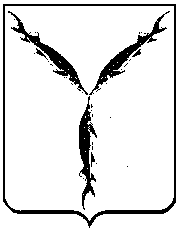 